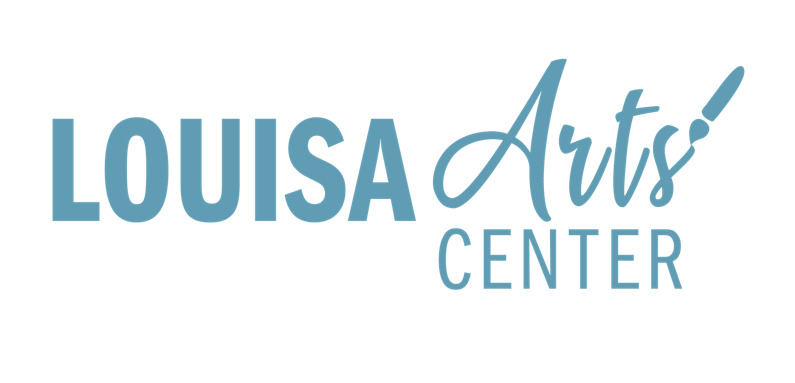 Updated Mask Requirements Effective October 14, 2021 Masks are required for unvaccinated patrons.
Masks are recommended but not required for patrons who have been fully vaccinated.
Masks are recommended for patrons attending events where they are unable to distance themselves from others, e.g. a full capacity theater.If there is not full capacity and there is space for people to distance, then masks are not required.Masks required for staff, instructors, and volunteers engaged in activities with children – CDC guidelines still require it in schools as very few children have been vaccinated, and children coming to the LAC should also continue wearing masks until these guidelines change.